Formulär - Information om studerande till mottagande verksamhetDetta formulär ska användas för att ge mottagande verksamheter information om studerande som ska ut på APL/LIA. Syftet är att  verksamhet som tar emot studerande ska få en snabb, fullständig och överskådlig information.Verksamheter tar emot studerande från olika skolor, därför är det viktigt att ni bifogar ifyllt formulär samt under rubriken ämne anger skola, avdelning och vilka veckor som avses.____________________________________________________E-posthuvud:Till:Kopia: Ämne:___________________________________________________Fyll i följande uppgifter och bifoga formuläret i mailet till verksamheten.Ange här avsändare för uppgifterna, det vill säga vem som skickat mailet.AvsändareFunktione-post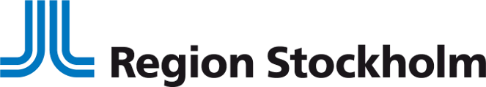 UtbildningUtbildningUtbildningUtbildning2022-09-21HandläggareKati LiljebäckKati LiljebäckKati LiljebäckKati Liljebäcke-postadress till kontaktperson på APL-placeringene-postadress till verksamhetens APL-samordnareFrån avsändarskola till avdelning ang. APL-veckor Ex. Från Bergaskolan till avdelning 52 ang. APL-veckor 12-16SkolaAktuell kursKursens lärareLärarens e-postLärarens telefonnummerAktuell APL/LIA-periodAPL/LIA -placering avdelning/mottagningKrav på närvarotid i antal timmar/veckaStuderandes namnStuderandes personnummer Studerandes telefonnummerStuderandes e-postInformation om närståendeÖvrig information 